Milí ruštináři ze 7. A a 7. B,moc Vás všechny zdravím. Protože to vypadá, že se nějakou dobu neuvidíme, budeme pracovat na dálku. Některé úkoly jsem Vám zadala ještě ve škole. Začali jsme se učit psát první písmena azbuky „a, t, o, k, v, i“ v naší nové písance. Doufám, že Vám písmenka nedělala žádné problémy. Měli byste mít práci hotovou do str.7. Dále jste si měli opakovat veškerou slovní zásobu od začátku školního roku. Naposledy jsme probírali téma „Škola“.Co Vás čeká nyní? Písanka – cv. 6 na str. 6 – přepis slov mi pošlete ke kontrole. Toto byste měli mít hotové.Do školního sešitu – napíšete datum a nadpis /škola/ a přepíšete si básničku.Básnička: /što jesť v klasse//Što jesť v klasse, pakaží/,                    /da parůski raskaží/.                              /Vot stěná, párty, lámpy, stol/,           /dvěr, aknó, jiščó daská/, 	                   /éto měla dva kuská/.                           /V súmke rúčka i rjezínka/,/karandáš, pěró, kartínka/./V súmke knížka i titráď/,/raz, dva, tri, četyrje, pjať/. /Býstro v súmku pasmatrí/, /vot titrádi: raz, dva, tri/./Ja uměju risavať/:/Knígu, súmku i titráď/./Karandáš, pěnál, pěró/,/Rúčku, kártu, dom, aknó/.Pokusíte se odhadnout význam slov, pomoci Vám může slovník nebo internet. Básničku se snažte naučit. Vyznačená slova vypíšete, přeložíte a nakreslíte pěkný obrázek. Vzor: / aknó/                          okno                   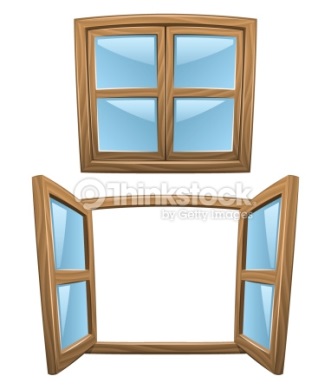 Oba úkoly mi nafotíte a pošlete ke kontrole na adresu: sikyja.ukoly@seznam.czTermín odevzdání: nejpozději do 1. listopadu 2020!!!Mějte se krásně.Jana Šikýřová